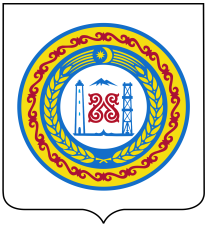 АДМИНИСТРАЦИЯ ГЕРМЕНЧУКСКОГО СЕЛЬСКОГО ПОСЕЛЕНИЯ ШАЛИНСКОГО МУНИЦИПАЛЬНОГО РАЙОНА ЧЕЧЕНСКОЙ РЕСПУБЛИКИНОХЧИЙН РЕСПУБЛИКАН ШЕЛАН МУНИЦИПАЛЬНИ К1ОШТАН ГЕРМЧИГ ЮЬРТАН АДМИНИСТРАЦИП О С Т А Н О В Л Е Н И Е«___» _____2024г.		 с.Герменчук			 № ____«Об утверждении Программы по использованию и охране земель на
территории Герменчукского сельского поселения на 2024-2026годы»В соответствии со ст. 11, 13 и 72 Земельного кодекса РФ, Федерального закона от 6 октября 2003 года № 131-ФЗ "Об общих принципах организации местного самоуправления в Российской Федерации", руководствуясь Уставом Герменчукского сельского поселения, администрация Герменчукского сельского поселенияПОСТАНОВЛЯЕТ:Утвердить Программу по использованию и охране земель на территории Герменчукского сельского поселения на 2024-2026 годы согласно приложению 1.Постановление разместить на официальном сайте администрация Герменчукского сельского поселения в сети Интернет.Настоящее постановление вступает в силу со дня его официального опубликования (обнародования).Глава администрации                                                                 Герменчукскогосельского поселения								А.М. ЗулаевПриложение 1 к постановлению Администрации Герменчукского сельского поселения от»___»_______2024года № ___ПРОГРАММА«Об утверждении Программы по использованию и охране земель на территории Герменчукского сельского поселения на 2024-2026 годы»1. ПАСПОРТмуниципальной программы Герменчукского сельского поселенияАнализ текущей ситуации в сфере реализации
муниципальной программы.Земля - важнейшая часть общей биосферы, использование ее связано со всеми другими природными объектами: водами, лесами, животным и растительным миром, полезными ископаемыми и иными ценностями недр земли. Без использования и охраны земли практически невозможно использование других природных ресурсов. При этом бесхозяйственность по отношению к земле немедленно наносит или в недалеком будущем будет наносить вред окружающей природной среде, приводить не только к разрушению поверхностного слоя земли - почвы, ее химическому и радиоактивному загрязнению, но и сопровождаться экологическим ухудшением всего природного комплекса.Земля используется и охраняется в Российской Федерации как основа жизни и деятельности народов, проживающих на соответствующей территории. Эта формула служит фундаментом прав и обязанностей государства, занятия общества и землепользователей использованием и охраной земли в соответствии с действующим законодательством.Использование значительных объемов земельного фонда в различных целях накладывает определенные обязательства по сохранению природной целостности всех звеньев экосистемы окружающей среды. В природе все взаимосвязано. Поэтому нарушение правильного функционирования одного из звеньев, будь то лес, животный мир, земля, ведет к дисбалансу и нарушению целостности экосистемы. Территории природного комплекса - лесные массивы, водные ландшафты, овражные комплексы, озелененные пространства природоохранные зоны и другие, выполняют важнейшую роль в решении задачи обеспечения условий устойчивого развития района.Территория Герменчукского сельского поселения - 11240 га. На территории поселения расположены земли сельскохозяйственного назначения. Общая площадь сельскохозяйственных земель составляет около 4736 га.Программа по использованию и охране земель на территории Герменчукского сельского поселения на 2024-2026 годы (далее - Программа) направлена на создание благоприятных условий использования и охраны земель, обеспечивающих реализацию государственной политики эффективного и рационального использования и управления земельными ресурсами в интересах укрепления экономики сельского поселения.Нерациональное использование	земли, потребительское ибесхозяйственное отношение к ней приводят к нарушению выполняемых ею функций, снижению природных свойств.Охрана земель только тогда может быть эффективной, когда обеспечивается рациональное землепользование.Проблемы устойчивого социально-экономического развития Герменчукского сельского поселения	и экологически безопаснойжизнедеятельности его жителей на современном этапе тесно связаны с решением вопросов охраны и использования земель. На уровне сельского поселения можно решать местные проблемы охраны и использования земель самостоятельно, причем полным, комплексным и разумным образом в интересах не только ныне живущих людей, но и будущих поколений.Реализация муниципальной программы направлена на достижение следующих целей:использование земель способами, обеспечивающими сохранение экологических систем, способности земли быть средством, основой осуществления хозяйственной и иных видов деятельности;предотвращение деградации, загрязнения, захламления, нарушения земель и других негативных (вредных) воздействий хозяйственной деятельности;обеспечение улучшения и восстановления земель, подвергшихся деградации, загрязнению, захламлению, нарушению, другим негативным (вредным) воздействиям хозяйственной деятельности;улучшение земель, экологической обстановки в сельском поселении;сохранение и реабилитация природы сельского поселения для обеспечения здоровья и благоприятных условий жизнедеятельности населения.Основными задачами программы являются:повышение эффективности использования и охраны земель;обеспечение организации использования и охраны земель;рациональное использование земель;оптимизация деятельности в сфере обращения с отходами производства и потребления;сохранение и восстановление зеленых насаждений, почв.Результатом реализации программы является:- содействие повышению экологической безопасности населения Герменчукского сельского поселения и качества его жизни, а также повышению инвестиционной привлекательности сельского поселения, соответственно росту экономики, более эффективному использованию и охране земель.Под использованием и охраной земель на территории Герменчукского сельского поселения понимается осуществляемый комплекс мероприятий, включающий:\fОсуществление мероприятий, направленных на выявление самовольного занятых земельных участков;Осуществление мероприятий, направленных на выявление самовольных построек на землях Герменчукского сельского поселения;Осуществление исполнения нормативных правовых актов, регулирующих порядок использования земель на территории Герменчукского сельского поселения;Разъяснение гражданам земельного законодательства РФ (сходы, распространение информации с использованием интернет ресурса, Сайт Администрации Герменчукского сельского поселения);Организация регулярных мероприятий по очистке территорий сельского поселения от мусора, в том числе с участием жителей сельского поселения участие в мероприятиях Россельхознадзора по выявлению неиспользуемых или используемых не в соответствии с разрешенным использованием земельных участков на территории сельского поселения;Направление материалов в Администрацию Шалинского муниципального района о ненадлежащем использовании земельных участков, использование участков с нарушением правил землепользования и застройки;Направление информации в Администрацию Шалинского муниципального района об обнаружении самовольно занятых земельных участков и построек;	\Выявление фактов использования земельных участков, приводящих к значительному ухудшению экологической обстановки;Регистрация прав на земельные участки из земель сельскохозяйственного назначения;Работа с земельными участками из состава сельскохозяйственного назначения в целях передачи в аренду для эффективного использования.Объемы бюджетных ассигнований муниципальной программы не предусмотрены.НаименованиепрограммыИспользование и охрана земель на территории Герменчукского сельского поселения на 2024-2026 годыСрок реализации  программы2024-2026 годыАдминистраторпрограммыАдминистрация Герменчукского сельского поселенияОтветственныеисполнителиАдминистрация Герменчукского сельского поселения.Цель(цели) программыиспользование земель способами, обеспечивающими сохранение экологических систем, способности земли быть средством, основой осуществления хозяйственной и иных видов деятельности;предотвращение деградации, загрязнения, захламления, нарушения земель и других негативных (вредных) воздействий хозяйственной деятельности;обеспечение улучшения и восстановления земель, подвергшихся деградации, загрязнению, захламлению, нарушению, другим негативным (вредным) воздействиям хозяйственной деятельности;улучшение земель, экологической обстановки в сельском поселении;сохранение и реабилитация природы сельского поселения для обеспечения здоровья и благоприятных условий жизнедеятельности населения.Объемы ресурсного обеспечения программыОбъемы бюджетных ассигнований не предусмотрены.Ожидаемые результатыреализациипрограммысодействие повышению экологической безопасности населения Герменчукского сельского поселения и качества его жизни, а также повышению инвестиционной привлекательности сельского поселения, соответственно росту экономики, более эффективному использованию и охране земель.№п/пНаименование мероприятияИсточникифинансированияИсполнителиСроки1Осуществление мероприятий, направленных на выявление самовольного занятых земельных участковНе предусмотреныСпециалист 1 разряда администрации поселенияпостоянно2Осуществление мероприятий, направленных на выявление самовольных построек на землях Герменчукского сельского поселенияНе предусмотреныСпециалист 1 разряда администрации поселенияпостоянно3Разъяснение гражданам земельного законодательства РФ (сходы, распространение информации с использованием интернет ресурса, Сайт Администрации Герменчукского сельского поселения);Не предусмотреныГлавный специалистадминистрациипоселенияпостоянно4Организация регулярных мероприятий по очистке территорий сельского поселения от мусора, в том числе с участием жителейНе предусмотреныСпециалист 1 разряда администрации поселенияпостоянносельского поселения5Участие в мероприятиях Россельхознадзора по выявлению неиспользуемых или используемых не в соответствии с разрешенным использованием земельных участков на территории сельского поселенияНе предусмотреныСпециалист 1 разряда администрации поселенияпостоянно6Направление материалов в Администрацию Шалинского муниципального района о ненадлежащем использовании земельных участков, использование участков с нарушением правил землепользования и застройкиНе предусмотреныСпециалист 1 разряда администрации поселенияПо мере установления нарушения 2024-2026г.г.7Направление информации в Администрацию Шалинского муниципального района об обнаружении самовольно занятых земельных участков и построекНе предусмотреныСпециалист 1 разряда администрации поселенияПо мере установления нарушения 2024-2026г.г.8Выявление фактов использования земельных участков, приводящих к значительному ухудшению экологической обстановкиНе предусмотреныСпециалист 1 разряда администрации поселенияпостоянно